PRAKATAAlhamdulilllah, Terima kasih kepada rakan-rakan guru dan team sumberpendidikan kerana menyediakan RPT 2023/2024 untuk kegunaan guru-guru di Malaysia.
Muaturun Percuma…
 **DILARANG UNTUK MENGAMBIL SEBARANG BENTUK DAN JENIS KEUNTUNGAN DARIPADA PIHAK KAMI DAN WEB INI SAMA ADA SECARA LANGSUNG ATAU TIDAK LANGSUNG.**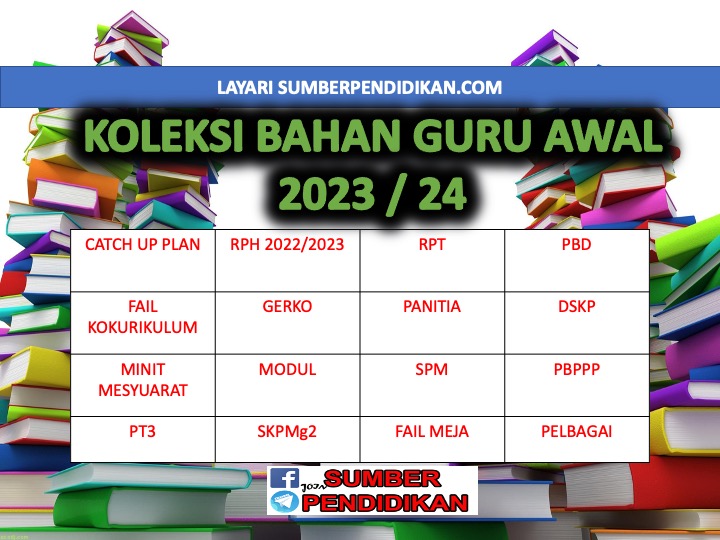 RANCANGAN PENGAJARAN TAHUNAN PENDIDIKAN SENI VISUAL TINGKATAN 52023/2024MINGGUSTANDARD KANDUNGANSTANDARD PEMBELAJARANCATATANMINGGU 1KUMPULAN A19 Mac – 23 Mac 2024KUMPULAN B20 Mac – 24 Mac 20241.1 Persepsi Seni dalam Seni BinaPemahaman terhadap Seni Bina1.1.1 Menjelaskan jenis seni bina di Malaysia:(i) Rumah Tradisional(ii) Rumah Ibadat(iii) Istana(iv) Kompleks MakamMINGGU 2KUMPULAN A26 Mac – 30 Mac 2023KUMPULAN B27 Mac – 31 Mac 20231.2 Eksplorasi Seni dalam Seni BinaEksplorasi maklumat daripada pelbagai sumber bagi pengukuhan terhadap Seni Bina1.2.2 Mencirikan seni bina di Malaysia dari aspek:(i) Reka Bentuk(ii) Ragam HiasMINGGU 3KUMPULAN A2 April – 6 April 2023KUMPULAN B3 April – 7 April 20231.3 Ekspresi Seni dalam Seni BinaPenzahiran idea dan konsep melalui pelbagai sumber dan teknologi dalam penjanaan tugasan.3.1 Menghasilkan satu model bangunan seni bina di MalaysiaMINGGU 4KUMPULAN A9 April – 13 April 2023KUMPULAN B10 April – 14 April 20231.4 Apresiasi Seni dalam Seni Bina di MalaysiaPenghayatan terhadap hasil karya Seni Bina dengan menggunakan Bahasa Seni Visual dan Pemikiran Seni Visual1.4.1 Mempamerkan model bangunan seni bina1.4.2 Menghayati dan menjelaskan model bangunan seni bina dengan menumpukan aspek Bahasa Seni Visual dan Pemikiran Seni Visual1.4.3 Menjelaskan pengalaman sendiri dalam penghasilan model bangunan seni binaMINGGU 5KUMPULAN A16 April – 20 AprilKUMPULAN B17 April – 21 April2.1 Persepsi Seni dalam Seni LukisanPemahaman terhadap konsep Seni Lukisan2.1.2 Menjelaskan seni lukisan Barat mengikut abad pilihan dari aspek:(i) Aliran dan Gaya (ii) Pelukis dan KaryaKUMPULAN A23 April – 27 April 2023KUMPULAN B24 April – 28 April 2023Cuti Pertengahan Penggal 1MINGGU 6KUMPULAN A30 April – 4 Mei 2023KUMPULAN B1 Mei – 5 Mei 20232.2 Eksplorasi Seni dalam Seni LukisanEksplorasi dan aplikasi pengetahuan dalam penghasilan Seni Lukisan2.2.1 Meneroka hasil karya seni lukisan melalui aktiviti lakaran secara kreatif dengan menumpukan aspek:(i) Tema dan Tajuk (ii) Pewujudan IdeaMINGGU 7KUMPULAN A7 Mei – 11 Mei 2023KUMPULAN B8 Mei – 12 Mei 20232.3 Ekspresi Seni dalam Seni LukisanMenzahirkan idea dan konsep melalui pelbagai sumber dalam penjanaan tugasan2.3.1 Menghasilkan karya seni lukisan berdasarkan aliran dan gaya mengikut abad pilihanMINGGU 8KUMPULAN A14 Mei – 18 Mei 2023KUMPULAN B15 Mei – 19 Mei 20232.4 Apresiasi Seni dalam Seni LukisanPenghayatan terhadap hasil karya Seni Lukisan dengan menggunakan Bahasa Seni Visual dan Pemikiran Seni Visual2.4.1 Mempamerkan hasil karya seni lukisan2.4.2 Menghayati dan menjelaskan hasil karya seni lukisan dengan menumpukan aspek Bahasa Seni Visual dan Pemikiran Seni Visual2.4.3 Menjelaskan pengalaman sendiri dalam penghasilan karya seni lukisanMINGGU 9KUMPULAN A21 Mei – 25 Mei 2023KUMPULAN B22 Mei – 26 Mei 20233.1 Persepsi Seni dalam Seni Catan Pemahaman terhadap konsep Seni Catan 3.1.1 Menjelaskan seni catan Barat mengikut abad pilihan dari aspek:-(i) Aliran dan Gaya (ii) Pelukis dan KaryaKUMPULAN A28 Mei – 1 Jun 2023KUMPULAN B29 Mei – 2 Jun 2023Cuti Penggal 1MINGGU 10KUMPULAN A4 Jun – 8 Jun 2023KUMPULAN B5 Jun – 9 Jun 20233.2 Eksplorasi Seni dalam Seni CatanEksplorasi dan aplikasi pengetahuan dalam penghasilan Seni Catan	3.2.1 Meneroka hasil karya seni catan melalui aktiviti lakaran secara kreatif dengan menumpukan aspek:(i) Tema dan Tajuk (ii) Pewujudan IdeaMINGGU 11KUMPULAN A11 Jun – 15 Jun 2023KUMPULAN B12 Jun – 16 Jun 20233.3 Ekspresi Seni dalam Seni CatanMenzahirkan idea dan konsep melalui pelbagai sumber dalam penjanaan tugasan3.3.1 Menghasilkan karya seni catan berdasarkan aliran dan gaya mengikut abad pilihanMINGGU 12KUMPULAN A18  – 22 Jun 2023KUMPULAN B19  – 23 Jun 20233.4 Apresiasi Seni dalam Seni CatanPenghayatan terhadap hasil karya Seni Catan dengan menggunakan Bahasa Seni Visual dan Pemikiran Seni Visual3.4.1 Mempamerkan hasil karya seni catan3.4.2 Menghayati dan menjelaskan hasil karya seni catan denganmenumpukan aspek Bahasa Seni Visual dan Pemikiran Seni Visual3.4.3 Menjelaskan pengalaman sendiri dalam penghasilan karya seni catanMINGGU 13KUMPULAN A25 Jun – 29 Jun 2023KUMPULAN B26 Jun – 30 Jun 20234.1 Persepsi Seni dalam Seni ArcaPemahaman terhadap konsep Seni Arca4.1.1 Menjelaskan seni arca Barat mengikut abad pilihan dari aspek:(i) Aliran dan Gaya(ii) Pengarca dan KaryaMINGGU 14KUMPULAN A2 Julai – 6 Julai 2023KUMPULAN B3 Julai – 7 Julai 20234.2 Eksplorasi Seni dalam Seni ArcaEksplorasi dan aplikasi pengetahuan dalam penghasilan Seni Arca4.2.1 Meneroka hasil karya seni arca melalui aktiviti lakaran secara kreatif dengan menumpukan aspek:(i) TemadanTajuk (ii) Pewujudan IdeaMINGGU 15KUMPULAN A9 Julai – 13 Julai 2023KUMPULAN B10 Julai – 14 Julai 20234.3 Ekspresi Seni dalam Seni ArcaMenzahirkan idea dan konsep melalui pelbagai sumber dalam penjanaan tugasan4.3.1 Menghasilkan karya seni arca berdasarkan aliran dan gaya mengikut abad pilihanMINGGU 16KUMPULAN A16 Julai – 20 Julai 2023KUMPULAN B17 Julai – 21 Julai 20234.4 Apresiasi Seni dalam Seni ArcaPenghayatan terhadap hasil karya Seni Arca dengan menggunakan Bahasa Seni Visual danPemikiran Seni Visual4.4.1 Mempamerkan hasil karya seni arca4.4.2 Menghayati dan menjelaskan hasil karya seni arca dengan menumpukan aspek Bahasa Seni Visual dan Pemikiran Seni Visual4.4.3 Menjelaskan pengalaman sendiri dalam penghasilan karya seni arcaMINGGU 17KUMPULAN A23 Julai – 27 Julai 2023KUMPULAN B24 Julai – 28 Julai 20235.1 Persepsi Seni dalam Reka Bentuk IndustriPemahaman terhadap prospek kerjaya pereka bentuk industri.5.1.1 Menyatakan prospek dan hala tuju pereka bentuk industri5.1.2 Menjelaskan konsep produk dalam reka bentuk industri dan kepelbagaian model produkMINGGU 18KUMPULAN A30 Julai – 3 Ogos 2023KUMPULAN B31 Julai – 4 Ogos 20235.2 Eksplorasi Seni dalam Reka Bentuk IndustriEksplorasi dan aplikasi pengetahuan dalam penghasilan model produk dan perincian dalam reka bentuk industri5.2.1 Meneroka hasil produk reka bentuk dengan menumpukan aspek:(i) Kaedah(ii) Proses(iii) Alatan dan bahanMINGGU 19KUMPULAN A6 Ogos – 10 Ogos 2023KUMPULAN B7 Ogos – 11 Ogos 20235.3 Ekspresi Seni dalam Reka Bentuk IndustriPenzahiran idea dan konsep melalui pelbagai sumber dan teknologi dalam penjanaan tugasan5.3.1 Mereka bentuk produk reka bentuk industri5.3.2 Menghasilkan model produk mengikut skalaMINGGU 20KUMPULAN A13 Ogos – 17 Ogos 2023KUMPULAN B14 Ogos – 18 Ogos 20235.4 Apresiasi Seni dalam Reka Bentuk IndustriPenghayatan terhadap hasil produk reka bentuk industri dengan menggunakan Bahasa Seni Visual dan PemikiranSeni Visual5.4.1 Mempamerkan model produk reka bentuk industri yang dihasilkan5.4.2 Menghayati dan menjelaskan model produk reka bentuk industri dengan menumpukan aspek Bahasa Seni Visual dan Pemikiran Seni Visual5.4.3 Menjelaskan pengalaman sendiri dalam penghasilan model produk reka bentuk industriMINGGU 21KUMPULAN A20 Ogos – 24 Ogos 2023KUMPULAN B21 Ogos – 25 Ogos 2023KUMPULAN A27 Ogos –  31 Ogos 2023KUMPULAN B28 Ogos –  1 Sept 2023Cuti Penggal 2MINGGU 22KUMPULAN A3 Sept – 7 Sept 2023KUMPULAN B4 Sept – 8 Sept 20236.1 Persepsi Seni dalam Seni BatikPemahaman terhadap prinsip Seni Batik6.1.1 Menjelaskan prinsip asas seni batik6.1.2 Mencerakinkan jenis seni batik6.1.3 Mengenal pasti alatan dan bahan seni batik6.1.4 Mengkategorikan motif seni batik6.1.5 Menerangkan proses seni batikMINGGU 23KUMPULAN A10 Sept – 14 Sept 2023KUMPULAN B11 Sept – 15 Sept 20236.2 Eksplorasi Seni dalam Seni BatikEksplorasi dan aplikasi proses Seni Batik bagi pengukuhan pemahaman terhadap prinsip asas Seni Batik6.2.1 Meneroka pelbagai jenis teknik dalam proses penghasilanseni batik.Cadangan Aktiviti: Secara Koperatif Mengaplikasikan pelbagai jenis teknik dalamMINGGU 24KUMPULAN A17 Sept –  21 Sept 2023KUMPULAN B18 Sept –  22 Sept 20236.3 Ekspresi Seni dalam Seni BatikPenzahiran idea dan konsep melalui pelbagai sumber dan teknologi dalam penjanaan tugasa6.3.1 Menghasilkan produk seni batik secara kreatif dan inovatifMINGGU 25KUMPULAN A24 Sept – 28 Sept 2023KUMPULAN B25 Sept – 29 Sept 20236.4 Apresiasi Seni dalam Seni BatikPenghayatan terhadap hasil produk Seni Batik dengan menggunakan Bahasa Seni Visual dan Pemikiran Seni Visual6.4.1 Mempamerkan hasil produk seni batik6.4.2 Menghayati dan menjelaskan produk seni batik denganmenumpukan aspek Bahasa Seni Visual dan Pemikiran Seni Visual6.4.3 Menjelaskan pengalaman sendiri dalam penghasilan produkseni batikMINGGU 26KUMPULAN A1 Oktober – 5 Oktober 2023KUMPULAN B2 Oktober – 6 Oktober 20237.1 Persepsi Seni dalamSeni Reka Grafik1.3 Pemahaman terhadapInfografik7.1.1 Menjelaskan infografik dari aspek:(i) Definisi(ii) Prinsip dan Elemen (iii) Fungsi(iv) Penjanaan IdeaMINGGU 27KUMPULAN A8 Oktober – 12 Oktober 2023KUMPULAN B9 Oktober – 13 Oktober 20237.2 Eksplorasi Seni dalam Seni Reka GrafikEksplorasi dan aplikasi rekaan Infografik bagi pengukuhan pemahaman terhadap Seni Reka Grafik7.2.1 Meneroka hasil rekaan infografik melalui pelbagai media dan teknik secara kreatif.MINGGU 28KUMPULAN A15 Oktober – 19 Oktober 2023KUMPULAN B16 Oktober – 20 Oktober 20237.3 Ekspresi Seni dalam Seni Reka GrafikPenzahiran idea dan konsep melalui pelbagai sumber dan teknologi dalam penjanaan tugasan.3.1 Menghasilkan rekaan infografik dengan menggunakan imaginasi dan idea secara kreatif dan inovatifMINGGU 29KUMPULAN A22 Oktober – 26 Oktober 2023KUMPULAN B23 Oktober – 27 Oktober 20237.4 Apresiasi Seni dalam Seni Reka GrafikPenghayatan terhadap hasil produk Seni Reka Grafik dengan menggunakan Bahasa Seni Visual dan PemikiranSeni Visual7.4.1 Mempamerkan hasil rekaan infografik7.4.2 Menghayati dan menjelaskan hasil rekaan infografik dengan menumpukan aspek Bahasa Seni Visual dan Pemikiran Seni Visual7.4.3 Menjelaskan pengalaman sendiri dalam penghasilan rekaan infografikMINGGU 30KUMPULAN A29 Oktober – 2 November 2023KUMPULAN B30 Oktober – 3 November 2023CUTI PERTENGAHAN PENGGAL 2CUTI PERTENGAHAN PENGGAL 2 MINGGU 31KUMPULAN A5 November – 9 November 2023KUMPULAN B6 November – 10 November 20238.1 Persepsi Seni dalam Seni FotoPemahaman terhadap Manipulasi Imej dan e-Portfolio8.1.1 Menjelaskan definisi manipulasi imej dan e-portfolio8.1.2 Menerangkan teknik asas manipulasi imej dan fungsi e-portfolio dalam Seni Foto8.1.3 Membincangkan kepelbagaian:(i) Teknik asas manipulasi imej(ii) Aplikasi e-portfolioMINGGU 32KUMPULAN A12 November –16 November 2023KUMPULAN B13 November –17 November 20238.2 Eksplorasi Seni dalam Seni FotoEksplorasi dan aplikasi penghasilan Manipulasi Imej dan e-Portfolio bagi pengukuhan pemahaman terhadap Seni Foto8.2.1 Meneroka pelbagai jenis teknik asas manipulasi imej dengan menggunakan perisian dan aplikasi secara kreatiMINGGU 33KUMPULAN A19 November – 23 November 2023KUMPULAN B20 November – 24 November 20238.3 Ekspresi Seni dalam Seni FotoPenzahiran idea dan konsep melalui pelbagai sumber dan teknologi dalam penjanaan tugasan8.3.1 Menghasilkan karya seni foto melalui penerokaan manipulasi imej dengan menggunakan imaginasi dan idea secara kreatif dan inovatifMINGGU 34KUMPULAN A26 November – 30 November 2023KUMPULAN B27 November –  1 Disember 20238.4 Apresiasi Seni dalam Seni FotoPenghayatan terhadap hasil karya Seni Foto dengan menggunakan Bahasa Seni Visual dan Pemikiran Seni Visual8.4.1 Mempamerkan hasil karya seni foto menggunakan aplikasi dan portal e-portfolio yang dipilih8.4.2 Menghayati dan menjelaskan hasil karya seni foto dengan menumpukan aspek Bahasa Seni Visual dan Pemikiran Seni Visual8.4.3 Menjelaskan pengalaman sendiri dalam penghasilan karya seni fotoMINGGU 35KUMPULAN A3 Disember – 7 Disember 2023KUMPULAN B4 Disember – 8 Disember 2023MINGGU 36KUMPULAN A10 Disember – 14 Disember 2023KUMPULAN B11 Disember – 15 Disember 2023KUMPULAN A17 Disember – 21 Disember 2023KUMPULAN B18 Disember – 22 Disember 2023CUTI PENGGAL 3KUMPULAN A24 Disember – 28 Disember 2023KUMPULAN B25 Disember – 29 Disember 2023CUTI PENGGAL 3MINGGU 37KUMPULAN A31 Disember –4 Januari 2024KUMPULAN B1 Januari –5 Januari 2024MINGGU 38KUMPULAN A7 Januari – 11 Januari 2024KUMPULAN B8 Januari – 12 Januari 2024MINGGU 39KUMPULAN A14 Januari – 18 Januari 2024KUMPULAN B15 Januari – 19 Januari 2024MINGGU 40KUMPULAN A21 Januari – 25 Januari 2024KUMPULAN B22 Januari – 26 Januari 2024MINGGU 41KUMPULAN A28 Januari – 1 Februari 2024KUMPULAN B29 Januari – 2 Februari 2024MINGGU 42KUMPULAN A4 Februari – 8 Februari 2024KUMPULAN B5 Februari – 9 Februari 2024